A.S.D.Polisportiva jolly Vinovo                                                                                     Tel. (011) 9651638                              Via del castello 1. 10048 Vinovo     C.F. 94032410014                                                                                                        Cell. 3333435644IBAN:IT45R0623031190000001330135 Banca Credite-AgricoleVinovo, 16/04/2019												A tutti i genitori 												                   	VINOVOOggetto: Attività estive 2020.	 .D.Polisportiva Jolly Vinovo in collaborazione con il Comune di Vinovo organizza per i soci i Centri Estivi nel periodo dal 15 giugno al 31 luglio 2020 con orario dalle ore 7.45 alle ore 18,00, rivolto ai minori di età compresa fra i 4 anni compiuti e i ragazzi frequentanti il terzo anno della scuola media inferiore.La quota di frequenza del Centro Estivo è così stabilita: € 70,00 a settimana Cauzione € 70,00 (da scalare dalla 1^ settimana e non rimborsabile) da versarsi all’atto dell’iscrizione Per chi intende usufruire della mensa, il costo del buono è uguale al costo sostenuto durante l’anno scolastico.  Non sono previste riduzioni per i secondi e terzi figli.Il Comune di Vinovo eroga un contributo per la realizzazione dei Centri EstiviIl modulo d’iscrizione sarà reperibile sul sito della Polisportiva(www.polisportivajolly.it) oppure presso l’ufficio anagrafe del Comune di Vinovo  e dovrà essere inviato all’indirizzo mail: polisportivajolly@gmail.com insieme ail modulo d’iscrizione compilato in ogni sua parte;il certificato medico per la pratica sportiva non agonistica;la ricevuta del bonifico della cauzione;	autodichiarazione COVID-19 preliminare all’ammissione ai centri estiviIl saldo dovrà essere effettuato entro il 15 giugno 2019.Sarà obbligatoria l’iscrizione di almeno due settimane consecutiveCENTRO ESTIVO 2020                    MODULO D’ISCRIZIONE N°……………Il  sottoscritto ………………………………………………………………………………genitore di:1)…………………………………………………………………………nato a ………………………………… il ………………………..2)………………………………………………………………………..nato a ………………………………….il ………………………… Con residenza in Vinovo  in via/piazza……………………………………………tel………………………………..Chiede di iscrivere il/i proprio/i figlio/i al Centro Estivo ComunaleFrequenza 1^ settimana dal 15/06/2020  al 19/06/2020                 SI                        NOFrequenza 2^settimana dal 22/06/2020  al 26/06/2020                  SI                        NOFrequenza 3^ settimana dal 29/06/2020 al 03/07/2020               SI                       NOFrequenza 4^ settimana dal  06/07/2020  al 10/07/2020                SI                      NOFrequenza 5^ settimana dal  13/07/2020 al 17/07/2020              SI                       NOFrequenza 6^settimana dal   20/07/2020 al 24/07/2020                SI                      NOFrequenza 7^settimana dal  27/07/2020 al 31/07/2020                 SI                      NODICHIARA:che il minore  al termine delle attività sarà preso in consegna da:         ……………………………………………………………………………………………………………………………………………………………di voler usufruire del servizio mensa                            SI                          NOche il minore è affetto dalle seguenti allergie …………………………………………………………………………..numero di telefono da contattare il caso di necessità:……………………………………………………………………… Il sottoscritto dichiara inoltre di essere informato che i dati personali raccolti saranno trattati anche con strumenti informatici, esclusivamente per il procedimento per il quale la dichiarazione viene resa (art. 10 e 13 DPR 196/2003) e di autorizzarne  il trattamento.Data ……………………………….                                            Firma del genitore   ……………………………..AUTODICHIARAZIONEPRELIMINARE ALL’AMMISSIONE AI CENTRI ESTIVIIl/La sottoscritto/a______________________________________________________nato/a a______________________________________il________________________e residente a_________________________in via_______________________________genitore del minore_______________________________________________________nato/a_______________________________________il_________________________DICHIARA QUANTO SEGUESCADENZA CERTIFICATO DI IDONEITA’ SPORTIVA AGONISTICA/NON AGONISTICA________Ha avuto negli ultimi 14 giorni uno di questi sintomi?-Febbre > 37.5°                                                                              SI                          NO         -Tosse/Raffreddore                                                                      SI                          NO              -Dolori muscolari/Stanchezza	SI                          NO         -Difficoltà respiratorie	SI                          NO         -Sintomi influenzali	SI                          NO         -Pedita di olfatto e gusto	SI                          NO         NOTIZIE SU EVENTUALE ESPOSIZIONE AL CONTAGIO-CONTATTI con casi accertati COVID 19 (tampone positivo)	SI                          NO         -CONTATTI con casi sospetti	SI                          NO         -CONTATTI con familiari di casi sospetti	SI                          NO         -CONVIVENTI con febbre o sintomi influenzali (no tampone)	SI                          NO         -CONTATTI con febbre o sintomi influenzali (no tampone)	SI                          NO         Il/la sottoscritto/a come sopra identificato attesto sotto mia responsabilità che quanto sopra dichiarato corrisponde al vero consapevole delle conseguenze civili e penali di una falsa dichiarazione, anche in relazione al rischio di contagio all’interno della struttura sportiva ed alla pratica di attività sportive non agonistiche.Il/la sottoscritto/a si impegna a comunicare tempestivamente alla Polisportiva eventuali variazioni rispetto a quanto sopra dichiarato.DATA       /      /2020                                                                                                             Firma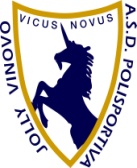 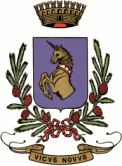                      COMUNE DI VINOVO                        (Provincia di Torino) Piazza Marconi, 1 - C.A.P. 10048                                                  Tel. (011) 9620411C.F. e P. IVA 01504430016                                                 Fax (011) 9620430